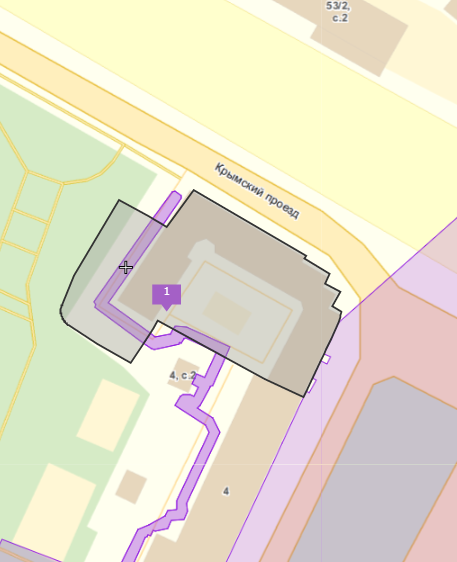 77:01:0005016:396677:01:0002001:30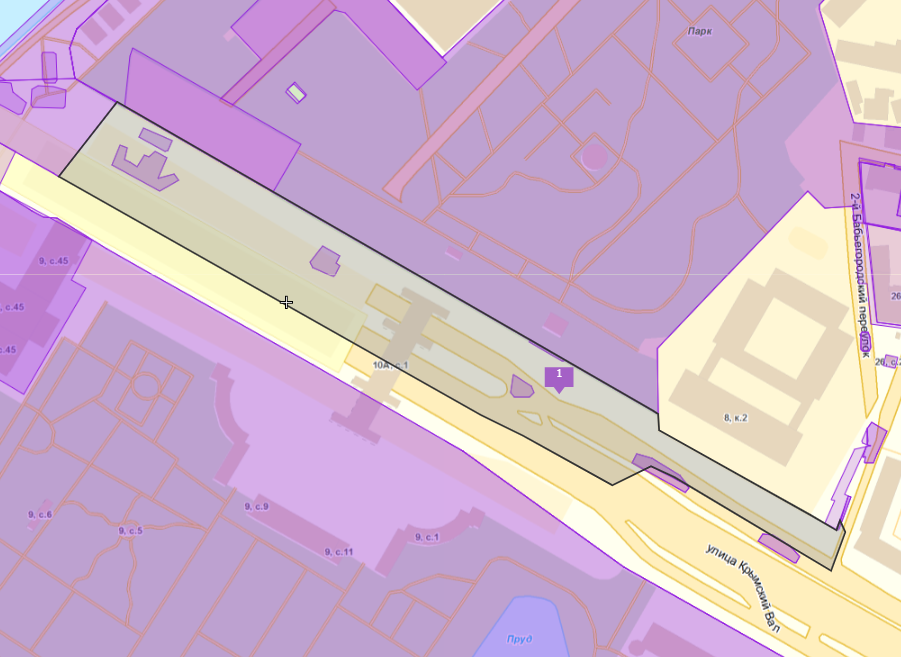 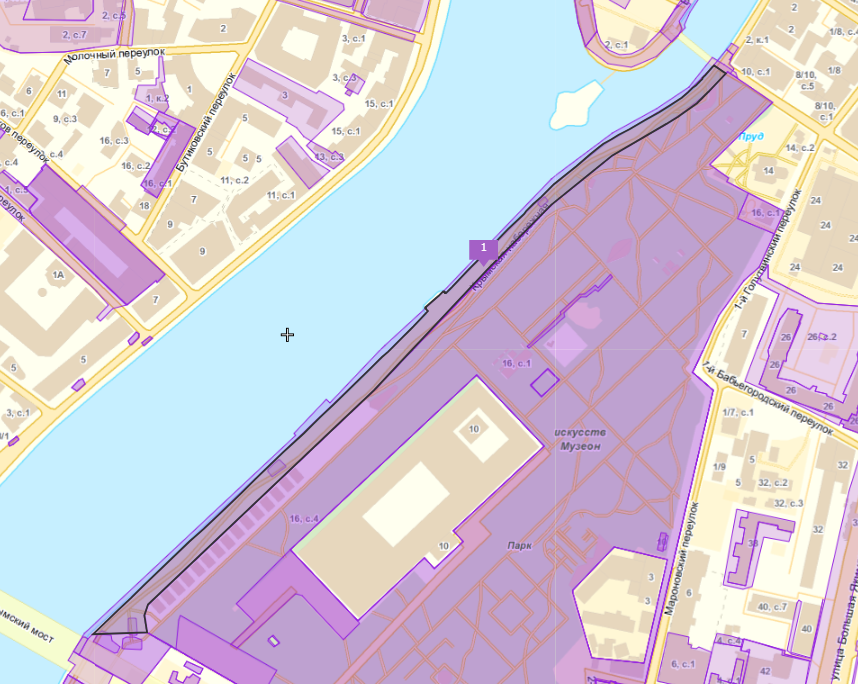 77:01:0002001:119777:01:0002001:1196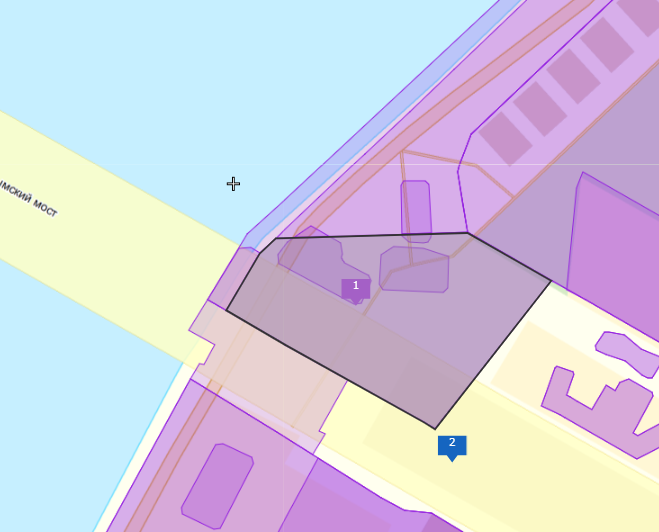 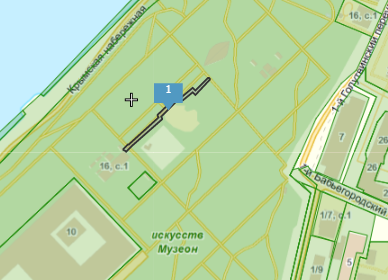 77:01:0002001:177:01:0006001:1838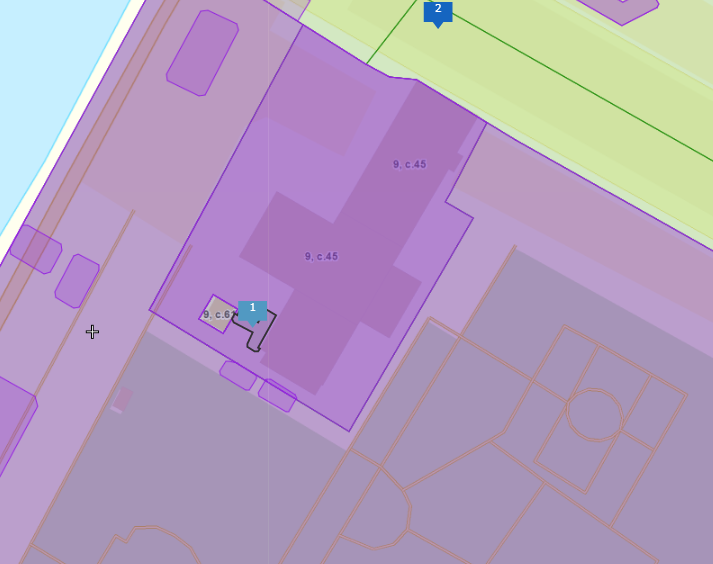 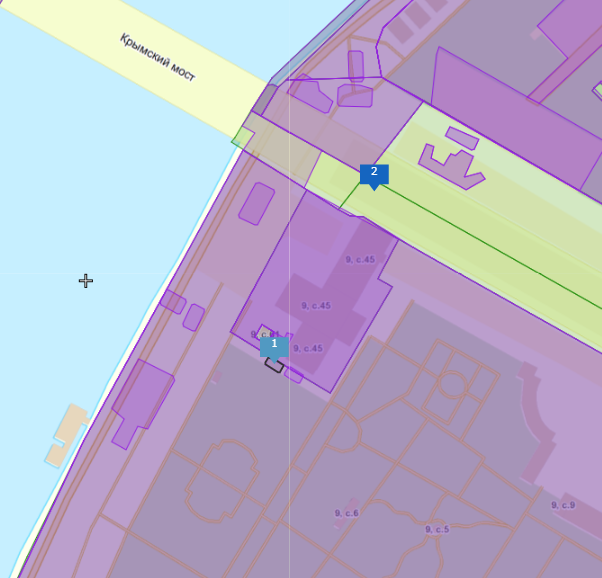 77:01:0006002:477:01:0002001:4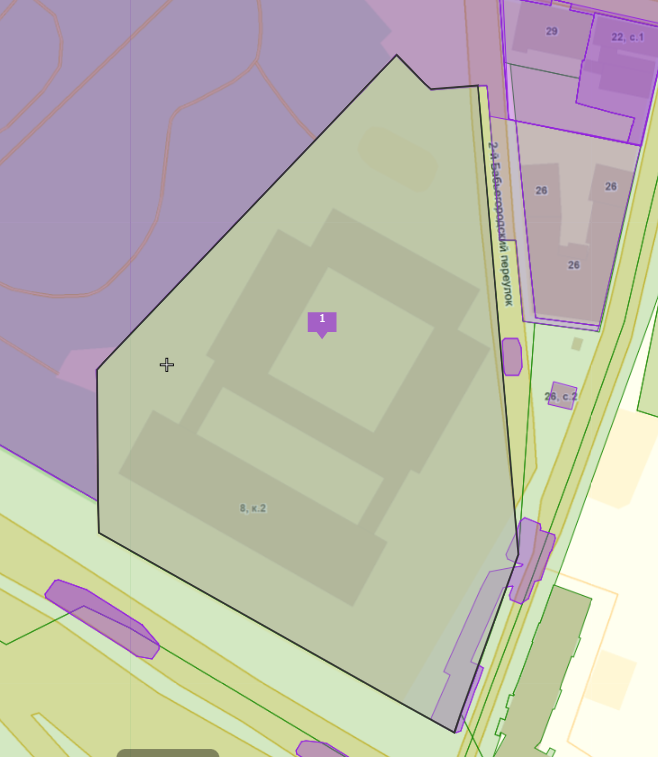 